FINALE DEPARTEMENTALE DU PREMIER PAS PONGISTE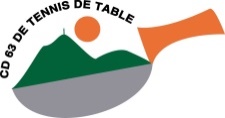  Dimanche 12 novembre 2017 à RiomClub :.......................................................................................................................Pointage : 9 h 30 pour les garçons                  Pointage : 9 h 30 pour les fillesA retourner au Comité Départemental avant le 8 novembre 2017POUSSINS 1 - Garçons nés en 2010 et aprèsPOUSSINS 1 - Garçons nés en 2010 et aprèsPOUSSINES 1 - Filles nées en 2010 et aprèsPOUSSINES 1 - Filles nées en 2010 et aprèsNOM  Prénomdate de naissanceNOM  Prénomdate de naissancePOUSSINS 2 - Garçons nés en 2009POUSSINS 2 - Garçons nés en 2009POUSSINES 2 - Filles nées en 2009POUSSINES 2 - Filles nées en 2009NOM  Prénomdate de naissanceNOM  Prénomdate de naissanceBENJAMINS 1 - Garçons nés en 2008BENJAMINS 1 - Garçons nés en 2008BENJAMINES 1 - Filles nées en 2008BENJAMINES 1 - Filles nées en 2008NOM  Prénomdate de naissanceNOM  Prénomdate de naissanceBENJAMINS 2 - Garçons nés en 2007BENJAMINS 2 - Garçons nés en 2007BENJAMINES 2 - Filles nées en 2007BENJAMINES 2 - Filles nées en 2007NOM  Prénomdate de naissanceNOM  Prénomdate de naissance